Key Elements of a Thorough Recruiting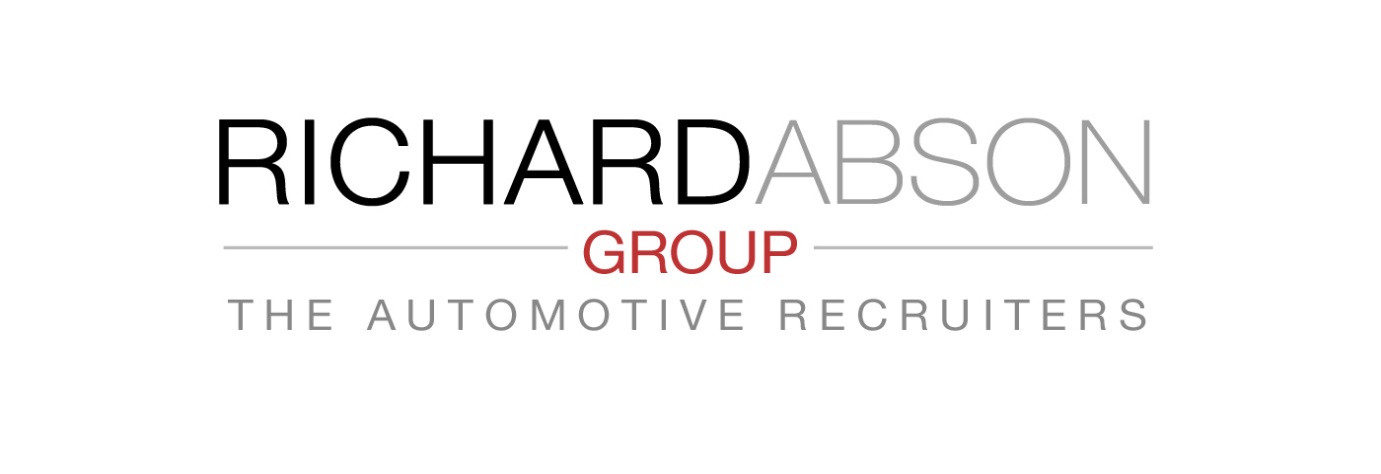 Process Part 1 – Job & Candidate Specification.Every person you employ has a key responsibility in your business –otherwise, perhaps you do not need them? Therefore when a member ofyour team leaves, for whatever reason, and a replacement is required, oryou are taking on additional new staff – it is essential, to review exactly thejob specification (the existing one may need changing), and the candidatespecification before you go to the market to recruit.It is surprising to us how often clients contact us for recruitment assistance,but when asked, do NOT have a detailed specification, and are prepared tooperate a ‘hit & miss’ approach to see ‘what’s out there’ in potentialcandidate terms. We at The AMR seek the most precise details of job andcandidate specification to find exactly the Right person for each assignment.Time spent as soon as you know you need a new team member to reevaluatethe Job Specification and Candidate Skills and Competencewill save many hours later in the process, but more importantly avoid youappointing someone who is ‘best of a poor selection’ or just not right.Appointing a less effective person in haste will cost you dearly in thelonger run!Give serious consideration to the Job and People Specification BEFORE yougo to the ‘People Market’Job Specification - Consider : Why did the incumbent person leave? Did you carry out an Exit Interview to determine if there are anyproblems concerning the position that you were not aware of? Has the job changed during the leaver’s occupancy – does it nowrequire a different skill set? How well did the leaver fulfil the job?Draw up a detailed Job Description that covers every aspect ofall responsibilities & priorities.Candidate Specification- Consider : The practical skill set and experience the job demands. What specific technical or educational qualifications are required. Where is the desired person likely to be or have been employed? What are the objectives of the position? Is any development or remedial action essential in the job, and whattime scales? How is performance measured and reviewed, and how often? Can all the tasks and responsibilities be accomplished by the Rightperson in reasonable hours? Does the remuneration need to be re-assessed? Is the planned remuneration both Job and Market value related? What is the maximum pay plan value you expect of the position?Create a ‘Tick Box’ list of the 6 (minimum) Most EssentialQualities your new person Must Have! This will help eliminateapplicants who cannot complyThe Automotive Recruiters - Specialist Recruiters to the AutomotiveIndustryTel : 01829 730116 Email : info@the-amr.com